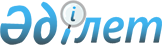 Об утверждении ставок туристского взноса для иностранцев на 2023 год по Байганинскому районуРешение Байганинского районного маслихата Актюбинской области от 15 ноября 2023 года № 86. Зарегистрировано Департаментом юстиции Актюбинской области 21 ноября 2023 года № 8447
      В соответствии с пунктом 2-10 статьи 6 Закона Республики Казахстан "О местном государственном управлении и самоуправлении в Республике Казахстан", приказом Министра культуры и спорта Республики Казахстан от 14 июля 2023 года № 181 "Об утверждении Правил уплаты туристского взноса для иностранцев" (зарегистрированное в Реестре государственной регистрации нормативных правовых актов за № 33110), Байганинский районный маслихат РЕШИЛ:
      1. Утвердить ставки туристского взноса для иностранцев в местах размещения туристов на 2023 год в размере 0,2 (ноль целых две десятых) месячного расчетного показателя за каждые сутки пребывания.
      2. Настоящее решение вводится в действие по истечении десяти календарных дней после дня его первого официального опубликования.
					© 2012. РГП на ПХВ «Институт законодательства и правовой информации Республики Казахстан» Министерства юстиции Республики Казахстан
				
      Председатель Байганинского районного маслихата 

М. Сержан
